SRIJEDA 15.4.2020.ZBROJI:	+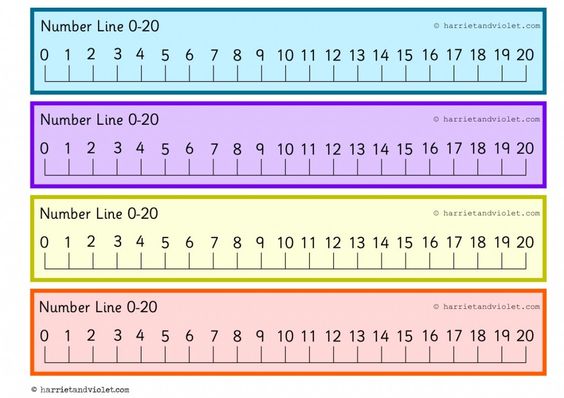 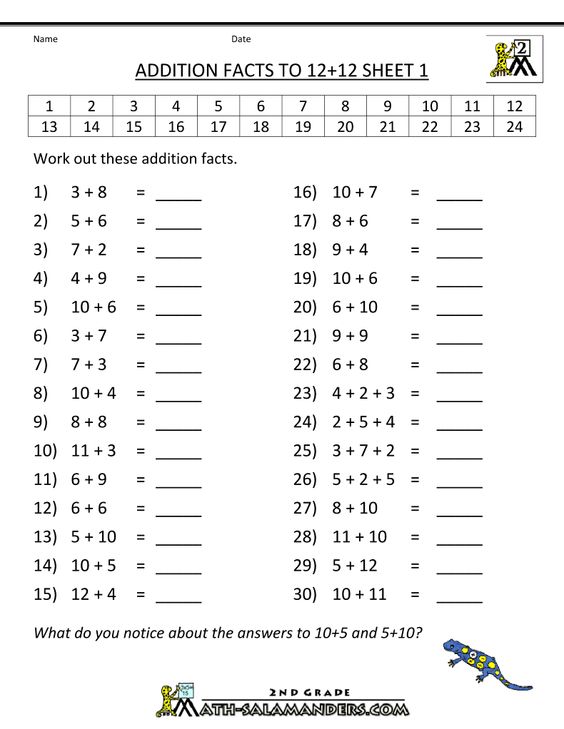 